Centar za odgoj i obrazovanje Čakovec                                                                        šk.god. 2019/2020.Predmet:                                             Tjelesna i zdravstvena kulturaUčitelj: Vedran VurušićRazred:   OOS 11Nadnevak:   17.4.2020.Nastavna tema: istezanjeIshodi učenja: učenik uz minimalnu potporu izvodi sve potrebne vježbe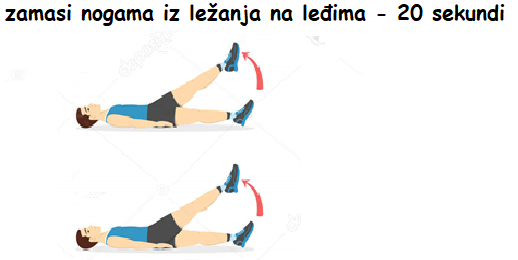 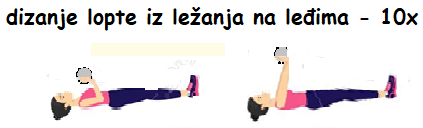 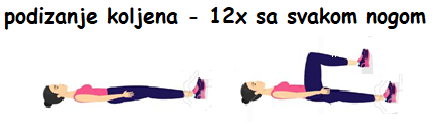 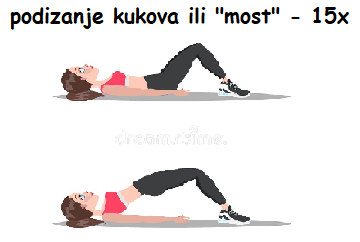 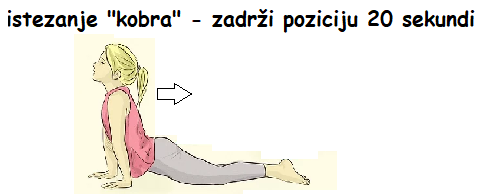 -kad izvedete sve vježbe slijedi pauza od 1 minute, nakon čega se sve vježbe izvode još jedanput       Relaksacija- otresi ruke i noge te duboko udahni 10x